INSTITUT RUĐER BOŠKOVIĆ	Upravno vijećeBroj: 010-7421/2-2020.ahZagreb, 4. prosinca 2020. godineZ A P I S N I Ksa 17. redovne sjednice Upravnog vijeća Instituta Ruđer Boškovićodržane 3. prosinca 2020. godineSjednica Upravnog vijeća (UV) je zbog trenutne epidemiološke situacije uzrokovane virusom SARS-CoV-2 održana online, putem aplikacije Big Blue Button.Prisutni članovi: dr.sc. Igor Weber, prof.dr.sc. Rajka Jurdana Šepić, prof.dr.sc. Neven Vrček, dr.sc. Hrvoje Meštrić , dr.sc. Tomislav Šmuc, dr. sc. Ivo Piantanida, dr.sc. Maja Dutour SikirićOdsutni članovi: prof.dr.sc. Boris Labar, prof.dr.sc. Mirko PlaninićOstali prisutni: ravnatelj dr.sc. David Matthew Smith, predsjednica Znanstvenog Vijeća dr.sc. Ivančica Bogdanović Radović, financijski direktor Hrvoje Matezović na točkama 5. i 6., Ana Horvat kao zapisničarka.Započeto u 13,00 sati.Sjednici je predsjedavao zamjenik predsjednika UV I. Weber.Uvodno se kratko predstavio novi član UV H. Meštrić, kojeg je 6. 11. 2020. godine imenovalo Ministarstvo znanosti i obrazovanja, umjesto dosadašnjeg člana T. Antičića.U Pozivu na sjednicu UV-a bio je predložen sljedeći Dnevni red, koji je jednoglasno usvojen:Prihvaćanje Zapisnika s 16. redovne sjednice UVIzvršenje zaključaka UVIzvješće ravnateljaIzvješće o radu Znanstvenog vijećaStanje novčanih sredstava na IRB-uPrijedlog o usvajanju financijskog plana za razdoblje 2021-2023.Prijedlog za izdavanje dopusnice za rad Laboratorija za okolišnu mikrobiologiju i biotehnologijuPrijedlog za izdavanje dopusnice za rad Laboratorija za anorgansku geokemiju okoliša i kemodinamiku nanočesticaPrijedlog za produženje vremena važenja Dopusnica za rad laboratorijaSuglasnost za sklapanje ugovora o javnoj nabavi s ponuditeljem Gradskom plinarom Zagreb – Opskrba d.o.o. za predmet nabave: Opskrba prirodnim plinomSuglasnost za sklapanje ugovora o javnoj nabavi s ponuditeljem Labena d.o.o. za predmet nabave: Superrezolucijski mikroskop STEDSuglasnost za sklapanje ugovora o javnoj nabavi s ponuditeljem Shimadzu d.o.o. za predmet nabave: Tekućinski kromatograf za strukturni projekt O-ZIPRaznoAd 1.	UV jednoglasno je prihvatilo Zapisnik s 16. redovne sjednice UV-a.Ad 2.	Zamjenik predsjednika UV-a utvrdio je kako su izvršeni svi zaključci sa prethodnih sjednica UV-a.Ad 3.	Ravnatelj je izvijestio UV o svom radu u razdoblju nakon prethodne sjednice UV-a, a osobito o broju i vrsti projekata koji su trenutno u provedbi, o projektima koji se trenutno ugovaraju te o otvorenim natječajima. Ravnatelj je obavijestio da je kapitalni projekt O-ZIP zadovoljio sve uvjete propisane dokumentacijom poziva te je 16. 11. 2020. na Institutu održano svečano potpisivanje Ugovora o dodjeli bespovratnih sredstava, kojoj svečanosti su nazočili i predsjednik Vlade Andrej Plenković, ministar znanosti i obrazovanja Radovan Fuchs te ravnatelj SAFU Tomislav Petrić. 	Vezano uz epidemiju bolesti COVID-19, na Institutu je temeljem odluke Stožera civilne zaštite RH uvedena nužna mjera obveznog korištenja maski za lice ili medicinskih maski. S obzirom na pogoršanje epidemiološke situacije u Zagrebu, 30. 10. 2020. godine donijeta je nova Odluka o organizaciji rada s ciljem sprječavanja prijenosa bolesti COVID-19 uzrokovane virusom Sars-CoV-2 kojom je predviđena mogućnost obavljanje rada od kuće za radnike koji svoje obveze mogu obavljati na taj način te za takav rad imaju osigurane potrebne tehničke uvjete, obavljanje rada u skupinama koje se izmjenjuju te rad s početkom i završetkom u različito vrijeme. Predviđeno je da se optimalan način organizacije rada dogovori i odredi na razini ustrojbene jedinice, s ciljem da se omogući uredno obavljanje poslova, uz pridržavanje epidemioloških mjera. Do sada se pokazalo da navedeni model organizacije rada dosta dobro funkcionira.	U razdoblju nakon prethodne sjednice UV, MZO je doznačilo sredstva 2. i 3. rate programskog financiranja te se ovih dana očekuje zaprimanje potpisanog Ugovora o programskom financiranju javnog znanstvenog instituta u 2020. godini.	Izvješće ravnatelja sastavni je dio ovog Zapisnika.Ad 4.	Predsjednica Znanstvenog vijeća izvijestila je UV o radu Znanstvenog vijeća u razdoblju od 1.10.2020. do 23.11.2020. godine, tijekom kojeg su održane dvije sjednice Znanstvenog vijeća.	Izvješće predsjednice Znanstvenog vijeća sastavni je dio ovog Zapisnika.Ad 5.	Financijski direktor Hrvoje Matezović upoznao je UV sa stanjem novčanih sredstava IRB-a na dan 31. 10. 2020. godine.	U Izvješću su navedena novčana sredstva po valutama, po vrsti raspolaganja, po grupama te troškovi hladnog pogona.Izvješće o financijskom stanju sastavni je dio ovog Zapisnika.Ad 6.	Financijski direktor Hrvoje Matezović kratko je izvijestio o prijedlogu Financijskog plana za razdoblje 2021. – 2023., te istaknuo da je razlog za velik porast prometa Projekt O-ZIP. UV je Financijski plan za razdoblje 2021. – 2023. primilo na znanje. Ad 7.Upravno vijeće je zaprimilo Prijedlog ravnatelja za izdavanje Dopusnice broj: 010-5718/6-2020 od 23. 11. 2020. godine, pozitivno mišljenje Znanstvenog vijeća o prijedlogu Povjerenstva za vrednovanje laboratorija i procjenu kompetentnosti voditelja laboratorija broj: 012-5718/5-2020.ccl od 17. 11. 2020. godine, Obrazac za vrednovanje laboratorija (OVL-1), Obrazac za procjenu kompetentnosti voditelja laboratorija (OVL-2) i mišljenje Povjerenstva u skupnim evaluacijskim Obrascima za ocjenu laboratorija i voditelja laboratorija (EOL II).Temeljem članka 23. stavak 4. točka 7. Statuta Instituta Ruđer Bošković i članka 11. stavak 2. pročišćenog teksta Pravilnika o ustroju Instituta Ruđer Bošković od 18. listopada 2019. godine Upravno vijeće jednoglasno izdajeD O P U S N I C UInstitut Ruđer Bošković izdaje Dopusnicu za rad Laboratorija za okolišnu mikrobiologiju i biotehnologiju, voditeljice dr.sc. Nikoline Udiković Kolić.Dopusnica vrijedi 5 godina.Dopusnica je sastavni dio ovog Zapisnika.Ad 8.Upravno vijeće je zaprimilo Prijedlog ravnatelja za izdavanje Dopusnice broj: 010-5822/6-2020 od 23. 11. 2020. godine, pozitivno mišljenje Znanstvenog vijeća o prijedlogu Povjerenstva za vrednovanje laboratorija i procjenu kompetentnosti voditelja laboratorija broj: 012-5822/5-2020.ccl od 17. 11. 2020. godine, Obrazac za vrednovanje laboratorija (OVL-1), Obrazac za procjenu kompetentnosti voditelja laboratorija (OVL-2) i mišljenje Povjerenstva u skupnim evaluacijskim Obrascima za ocjenu laboratorija i voditelja laboratorija (EOL II).Temeljem članka 23. stavak 4. točka 7. Statuta Instituta Ruđer Bošković i članka 11. stavak 2. pročišćenog teksta Pravilnika o ustroju Instituta Ruđer Bošković od 18. listopada 2019. godine Upravno vijeće jednoglasno izdajeD O P U S N I C UInstitut Ruđer Bošković izdaje Dopusnicu za rad Laboratorija za anorgansku geokemiju okoliša i kemodinamiku nanočestica, voditeljice dr.sc. Željke Fiket.Dopusnica vrijedi 5 godina.Dopusnica je sastavni dio ovog Zapisnika.Ad 9.Upravno vijeće je zaprimilo Prijedlog ravnatelja za produženje važenja Dopusnica za rad laboratorija broj: 01-7420/1-2020 od 26. 11. 2020. godine, za koje laboratorije su pokrenuti postupci vrednovanja.Na temelju članka 12. stavak 5. Pravilnika o ustroju Instituta Ruđer Bošković (pročišćeni tekst) od 18. listopada 2019. godine, Upravno vijeće jednoglasno donosi sljedećuODLUKU O PRODUŽENJU DOPUSNICEUpravno vijeće produžuje Dopusnicu broj: 010-7445/1-2015.is, izdanu za rad Laboratorija za anorgansku geokemiju okoliša i kemodinamiku nanočestica u Zavodu za istraživanje mora i okoliša na vrijeme od 5 godina, a koje vrijeme ističe dana 31. prosinca 2020. prestankom radnog odnosa dosadašnjeg voditelja laboratorija radi odlaska u mirovinu.Dopusnica se produžuje do stupanja na snagu nove Dopusnice za rad Laboratorija odnosno odluke kojom se utvrđuje da Laboratorij ne ispunjava propisane kriterije za rad laboratorija.Odluka o produženju Dopusnice je sastavni dio ovog Zapisnika.Na temelju članka 12. stavak 5. Pravilnika o ustroju Instituta Ruđer Bošković (pročišćeni tekst) od 18. listopada 2019. godine, Upravno vijeće jednoglasno donosi sljedećuODLUKU O PRODUŽENJU DOPUSNICEUpravno vijeće produžuje Dopusnicu broj: 010-7435/1-2015.is, izdanu za rad Laboratorija za morsku ekotoksikologiju u Centru za istraživanje mora na vrijeme od 5 godina, a koje vrijeme ističe dana 31. prosinca 2020. prestankom radnog odnosa dosadašnjeg voditelja laboratorija radi odlaska u mirovinu.Dopusnica se produžuje do stupanja na snagu nove Dopusnice za rad Laboratorija odnosno odluke kojom se utvrđuje da Laboratorij ne ispunjava propisane kriterije za rad laboratorija.Odluka o produženju Dopusnice je sastavni dio ovog Zapisnika.Ad 10.Upravno vijeće je zaprimilo Zahtjev za davanje suglasnosti ravnatelju za sklapanje ugovora o javnoj nabavi čija vrijednost prelazi 1.000.000,00 kuna, s ponuditeljem Gradskom plinarom Zagreb – Opskrba d.o.o., predmet nabave: Opskrba prirodnim plinom, ugovaranje nabave temeljem Okvirnog sporazuma za nabavu opskrbe prirodnim plinom br. 2/2019-19, KLASA: 406-01/19-03/04, URBROJ: 537-07/7-19-276, koji je sklopljen između Republike Hrvatske, Središnjeg državnog ureda za javnu nabavu i Gradske plinare Zagreb – Opskrba d.o.o.Na temelju odredbe članka 24. stavak 6. Statuta Instituta Ruđer Bošković, u predmetu sklapanja ugovora o javnoj nabavi, Upravno vijeće jednoglasno donosi sljedećuODLUKUo davanju suglasnosti za sklapanje ugovora s opskrbljivačem Gradska plinara Zagreb - Opskrba d.o.o., za predmet nabave: Opskrba prirodnim plinomDaje se suglasnost ravnatelju Instituta Ruđer Bošković dr.sc. Davidu Matthew Smithu za sklapanje Ugovora o opskrbi prirodnim plinom s opskrbljivačem Gradska plinara Zagreb - Opskrba d.o.o., Radnička cesta 1, 10000 Zagreb, na iznos od 1.901.734,81  HRK bez PDV-a, odnosno 2.377.168,51 HRK s PDV-om.Odluka je sastavni dio ovog Zapisnika.Ad 11.	Upravno vijeće je zaprimilo Zahtjev za davanje suglasnosti ravnatelju za sklapanje ugovora o javnoj nabavi čija vrijednost prelazi 1.000.000,00 kuna, s ponuditeljem Labena d.o.o., predmet nabave: Superrezolucijski mikroskop STED.Na temelju odredbe članka 24. stavak 6. Statuta Instituta Ruđer Bošković, u predmetu sklapanja ugovora o javnoj nabavi, Upravno vijeće jednoglasno donosi sljedećuODLUKUo davanju suglasnosti za sklapanje ugovora o javnoj nabavi s ponuditeljem Labena d.o.o. za predmet nabave: Superrezolucijski mikroskop STEDDaje se suglasnost ravnatelju Instituta Ruđer Bošković dr.sc. Davidu Matthew Smithu za sklapanje Ugovora o javnoj nabavi s ponuditeljem Labena d.o.o., Jaruščica 7, 10000 Zagreb na iznos 3.749.978,00 HRK bez PDV-a, a s PDV-om ukupno 4.687.472,50 HRK za predmet nabave: Superrezolucijski mikroskop STED.Odluka je sastavni dio ovog Zapisnika.Ad.12.Upravno vijeće je zaprimilo Zahtjev za davanje suglasnosti ravnatelju za sklapanje ugovora o javnoj nabavi čija vrijednost prelazi 1.000.000,00 kuna, s ponuditeljem Shimadzu d.o.o., predmet nabave: Tekućinski kromatograf za strukturni projekt OZIP - Grupa 2: Tekućinski kromatograf vezan s masenim spektrometrom-1 kom i Tekućinski kromatograf – 1 kom.Na temelju odredbe članka 24. stavak 6. Statuta Instituta Ruđer Bošković, u predmetu sklapanja ugovora o javnoj nabavi, Upravno vijeće jednoglasno donosi sljedećuODLUKUo davanju suglasnosti za sklapanje ugovora o javnoj nabavi s ponuditeljem Shimadzu d.o.o. za predmet nabave: Tekućinski kromatograf za strukturni projekt OZIP - Grupa 2: Tekućinski kromatograf vezan s masenim spektrometrom-1 kom i Tekućinski kromatograf – 1 komDaje se suglasnost ravnatelju Instituta Ruđer Bošković dr.sc. Davidu Matthew Smithu za sklapanje Ugovora o javnoj nabavi s ponuditeljem Shimadzu d.o.o., Zavrtnica 17, 10000 Zagreb na iznos 924.000,00 HRK bez PDV-a, a s PDV-om ukupno 1.155.000,00 HRK za predmet nabave: Tekućinski kromatograf za strukturni projekt OZIP - Grupa 2: Tekućinski kromatograf vezan s masenim spektrometrom-1 kom i Tekućinski kromatograf-1 kom.Odluka je sastavni dio ovog Zapisnika.Ad.13.	Pod ovom točkom nije bilo rasprave.Završeno u 14,15 sati.Zapisničarka		Zamjenik predsjednika Upravnog vijećaAna Horvat, dipl.iur.	dr. sc. Igor WeberInstitut Ruđer BoškovićUred ravnateljaUrbroj: 01-7417/1-2020. Zagreb,25. 11. 2020. UPRAVNO VIJEĆEOvdjePredmet: Izvješće ravnatelja za 17. redovnu sjednicu Upravnog vijeća Instituta Ruđer Bošković (od 7. listopada do 30. studenog 2020. godine)U provedbi – H2020:Trenutno su u provedbi 22 projekt ukupne ugovorene vrijednosti od 11,149 Mio EUR.  s 1. siječnjem 2021. godine očekuje se početak provedbe za još 1 projekt - Obzor 2020 MSCA ITN, voditelj projekta dr. Domazet-Lošo , ZMB. Od početka provedbe Obzor 2020 programa IRB je ugovorio 34 projekta , ukupne ugovorene vrijednosti preko 15,6 Mio EUR.Otvoreni natječaji:OBZOR 2020 Excellent Science:European Researchers' Night  MSCA-NIGHT-2020bisDeadline model: single-stage
Deadline date: 12 January 2021 European Research Infrastructures capacities and services to address European Green Deal challenges  LC-GD-9-1-2020Deadline model: single-stage
Deadline date: 26 January 2021 OSTALO:Trenutno su u provedbi 103 projekta Hrvatske zaklade za znanost, ukupne ugovorene vrijednosti 125, 46 Mio HRK.  Otvoreni natječaji:Tematski natječaj „Zdravstveni, gospodarski i obrazovni učinci pandemije COVID-19” s rokom prijave do 21. prosinca 2020.Ovim natječajem financirat će se temeljna i primijenjena znanstvena istraživanja koja stvaraju novo i unaprjeđuju postojeće znanje o pandemiji COVID-19 te jačanju otpornosti društva na krizne situacije, s naglaskom na čuvanje zdravlja stanovništva, održivi gospodarski oporavak i razvitak te jačanje kvalitetnog i uključivog odgojno-obrazovnog sustava u Republici Hrvatskoj.Ograničeni natječaj “Proširenje projektnih aktivnosti u okviru Tenure Track Pilot Programa" s rokom prijave do 21. prosinca 2020.Voditelji projekata koji se financiraju u okviru TTPP-a mogu se prijaviti za dodatna financijska sredstva koja su na raspolaganju na razini Programa, a koja su oslobođena odustajanjem pozitivno vrednovanih voditelja. Na temelju odluke Upravljačkog odbora TTPP-a, ova sredstva trebaju biti iskorištena za dodatne aktivnosti čiji je cilj povećanje kvalitete tekućih projekata i rezultata istraživačke grupe te unaprjeđenje planiranih rezultataNa IRB su u provedbi dva projekta iz TTP programa.Trenutno je u provedbi 29 projekata financiranih iz Europskih strukturnih i investicijskih fondova, ukupne ugovorene vrijednosti 129,43 Mio HRK. U ugovaranju su dva projekta iz sheme „znanstveni IRI“:voditeljica projekta dr.sc. Marijeta Kralj/dr.sc. Ivanka Jerić – partner BELUPO d.d.,  ukupan iznos bespovratnih sredstava 6.103.178,68 HRKvoditelj projekta dr.sc. Mario Cindrić – partner  CONSCIUS d.o.o., ukupan iznos bespovratnih sredstava 6.799.224,28 HRKO-ZIP9. studenog 2020. godine zaprimili smo obavijest iz MZO da je postupak izravne dodjele bespovratnih sredstava za projekt „Otvorene znanstvene infrastrukturne platforme za inovativne primjene u gospodarstvu i društvu – O-ZIP“ završen te da je projekt IRB-a zadovoljio sve uvjete propisane dokumentacijom Poziva.Također dostavljena je Odluka o financiranju projekta od 27. listopada 2020. godine koja je temelj za potpisivanje Ugovora o dodjeli bespovratnih sredstava. (prilog 1, 2)16. studenog 2020. godine na Institutu održano je svečano potpisivanje Ugovora o dodjeli bespovratnih sredstava za projekte koji se financiraju iz EU fondova u financijskom razdoblju 2014.-2020., za projekt Instituta Ruđer Bošković (IRB) 'Otvorene znanstvene infrastrukturne platforme za inovativne primjene u gospodarstvu i društvu - O-ZIP. Posredničko tijelo prve razine je Ministarstvo znanosti i obrazovanja (MZO), dok je posredničko tijelo druge razine Središnja agencija za financiranje i ugovaranje programa i projekata Europske unije (SAFU).Projekt O-ZIP ključni je dio razvojne strategije IRB-a koji se temelji na jačanju najkonkurentnijih dijelova IRB-a s ciljem snažnije suradnje s industrijom.Uz strateške projekte Vlade financirane iz strukturnih fondova, kapitalni projekt O-ZIP, vrijedan 72 milijuna eura, četvrti je po veličini financiranja iz europskih strukturnih fondova te predstavlja najveće ulaganje u istraživačku infrastrukturu u RH u posljednjih 30 godina.Svečanost su svojim sudjelovanjem uveličali predsjednik Vlade Andrej Plenković, ministar znanosti i obrazovanja Radovan Fuchs, ravnatelj Središnje agencije za financiranje i ugovaranje programa i projekata Europske unije Tomislav Petric. (prilog 3, 4)Također prilažem sažetak medijskih objava s dosegom.COVID- 1913. listopada 2020. godine poslan je e-mail svim zaposlenicima Instituta,  temeljem preporuka Stožera civilne zaštite Republike Hrvatske o nužnoj mjeri obveznog korištenja maski za lice ili medicinskih maski od 12. listopada 2020. godine. Odlukom se, za vrijeme trajanja proglašene epidemije bolesti COVID-19, na Institutu Ruđer Bošković uvodi nužna mjera obveznog korištenja maski za lice ili medicinskih maski. (prilog 5, 6)30. listopada 2020. uputio sam novi mail svim zaposlenicima obzirom da se epidemiološka situacija u Hrvatskoj, a posebno u Zagrebu, značajno pogoršala. Stožer civilne zaštite RH donio je početkom tjedna odluku u kojoj su navedene nove mjere s ciljem sprječavanja širenja bolesti COVID 19. U skladu s tim, Krizni je stožer Instituta pripremio odluku kojom se uređuje nova organizacija rada u Institutu.Gore navedenom Odlukom predviđeno je da su za organizaciju rada u skladu s Odlukom zaduženi neposredni voditelji znanstvenih radnika uz suglasnost predstojnika zavoda, a za ASTS i Ured ravnatelja voditelji odjela, uz suglasnost ravnatelja. Ta organizacija rada uključuje mogućnost rada od kuće, rada u skupinama koje se izmjenjuju te rada s početkom u različito vrijeme. Na razini pojedine ustrojbene jedinice, a uzimajući u obzir zahtjeve posla i mogućnost obavljanja poslova određenog radnog mjesta od kuće, treba biti razmotren i dogovoren optimalni način organizacije rada koji će omogućiti uredno obavljanje poslova, uz pridržavanje mjera za sprječavanje prijenosa bolesti COVID-19 na IRB-u. Predstojnicima je dostavljen formular Zahtjeva za obavljanje poslova od kuće radnika temeljem kojeg će radnici uz suglasnost neposrednog voditelja i predstojnika zavoda, moći zatražiti suglasnost kojom će se odobravati rad od kuće radnika. (prilog 7, 8, 9)PROGRAMSKO FINANCIRANJE JZITemeljem dopisa Ministarstva znanosti i obrazovanja, IRB je 10. rujna dostavio Zahtjev za doznaku druge rate sredstava programskog financiranja u iznosu od 2.821.956 kn. Dana 2. listopada MZO je dostavio Odluku o isplati druge rate financijskih sredstava za programsko financiranje znanstvene djelatnosti na JZI u 2020. godini, a sredstva doznačio 14, listopada.Dana 20. listopada IRB je nadležnom ministarstvu dostavio Zahtjev za doznaku treće rate sredstava programskog financiranja. MZO je 19. studenog dostavilo Odluku o isplati treće rate, a sredstva su doznačena 24. studenog..Rekapitulacija uplata u 2020.:Dana 13. studenog MZO je dostavio prijedlog Ugovora o programskom financiranju javnoga znanstvenog instituta (IRB) u 2020. godini na suglasnost. Iznos sredstava prema Ugovoru iznosi 19.451.000 kn. Ovih dana se očekuje se zaprimanje potpisanog ugovora. (prilog 10, 11, 12, 13, 14)Ostali važniji datumi:8. 10. 2020. sudjelovao sam na Izbornoj skupštin Hrvatskog klastera konkurentnosti obrambene industrije, koja se održala u prostorima Tehnološkog parka Zagreb.14. 10. 2020. po pozivu gradonačelnika Trilja sudjelovao sam na konferenciji projekta "CEKOM 3LJ", KK.01.2.2.03.0017u Trilju. Posjetili smo Poslovno-uslužni centar 3LJ, te je održan sastanak s gradonačelnikom s ciljem jačanja suradnje.28.10. 2020. održao sam sastanak Povjerenstva za provedbu postupka vrednovanja laboratorija i procjenu kompetentnosti voditelja laboratorija za Laboratorij za anorgansku geokemiju okoliša i kemodinamiku nanočestica, voditelj dr. sc. Željka Fiket.29. 10. 2020. održao sam sastanak Povjerenstva za provedbu postupka vrednovanja laboratorija i procjenu kompetentnosti voditelja laboratorija za Laboratorij za okolišnu mikrobiologiju I biotehnologiju, voditelj dr. sc. Nikolina Udiković Kolić.20. 11. 2020. na inicijativu IRB-a održan je sastanak u Ministarstvu regionalnog razvoja i fondova Europske unije s novom ministricom Natašom Tramišak, mag. iur., i njenim suradnicima. Dr. sc. Ivanka Jerić i ja predstavili smo Institut te projekt O-OZIP i razgovarali o provedbi istog.20. 11. 2020. sudjelovao sam na sastanku u Sisku u Javnoj ustanovi Regionalni koordinator Sisačko-moslavačke županije s ciljem jačanja zajedničke suradnje na budućim projektima.Dr. sc. David Matthew Smith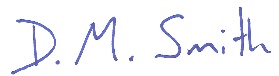 ravnateljPrilozi: kao u tekstuINSTITUT RUĐER BOŠKOVIĆZNANSTVENO VIJEĆEBroj: ZV-7338/1-2020.Zagreb, 23. studenoga 2020.	UPRAVNO VIJEĆE	INSTITUTA RUĐER BOŠKOVIĆPredmet: Izvještaj o radu Znanstvenog vijeća IRB-a U razdoblju od 1. listopada 2020. do 23. studenoga 2020. Znanstveno vijeće je održalo 2 sjednice.Znanstveno vijeće je na 65. redovitoj sjednici održanoj 20. listopada 2020. (videokonferencija), pored redovnih poslova iz svoje nadležnosti: donijelo Odluku o pokretanju novog - IX. ciklusa korištenja razvojnih koeficijenta oslobođenih prestankom ugovora o radu 6 poslijedoktoranada u razdoblju od 1.7.2020. do 31.12.2020.;pokrenulo postupak vrednovanja Laboratorija za okolišnu mikrobiologiju i biotehnologiju dr. sc. Nikoline Udiković Kolić i imenovalo Povjerenstvo za vrednovanje laboratorija i procjenu kompetentnosti voditelja laboratorija;pokrenulo postupak vrednovanja Laboratorija za anorgansku geokemiju okoliša i kemodinamiku nanočestica dr. sc. Željke Fiket i imenovalo Povjerenstvo za vrednovanje laboratorija i procjenu kompetentnosti voditelja laboratorija; usvojilo novi Obrazac za izradu Izvješća stručnog povjerenstva za izbor na znanstveno radno mjesto sukladno Pravilniku o dodatnim uvjetima za izbor na znanstvena radna mjesta koji je stupio na snagu 4.6.2019., a počeo se primjenjivati 4.9.2020.;primilo na znanje Mišljenje Etičkog povjerenstva vezano uz prijavu prof. dr. sc. Kristiana Vlahovičeka radi utvrđivanja etičke odgovornosti dr. sc. Olivera Vugreka tijekom njegovih istupanja u javnim medijima, a vezano za COVID-19 projekte koje financira HRZZ, te utvrdilo da je dr. sc. Oliver Vugrek svojim izjavama povrijedio članak 30. stavak 3. Etičkog kodeksa Instituta.;primilo na znanje Zaključke – obvezujuća mišljenja Nacionalnog Vijeća za znanost, visoko obrazovanje i tehnološki razvoj od 16.7.2020. sukladno uputi Matičnog odbora za područje biomedicine i zdravstva – polje temeljnih medicinskih znanosti, kliničkih medicinskih znanosti, javnog zdravstva i zdravstvene zaštite, dentalne medicine i farmacije.Znanstveno vijeće je na 66. redovitoj sjednici održanoj 17. studenoga 2020. (videokonferencija), pored redovnih poslova iz svoje nadležnosti: primilo na znanje da je dana 16. studenoga 2020. na Institutu potpisan Ugovor o financiranju projekta „Otvorene znanstvene infrastrukturne platforme za inovativne primjene u gospodarstvu i društvu – O-ZIP“ za obnovu znanstvene infrastrukture Instituta Ruđer Bošković te nabavu sofisticirane znanstvene opreme. Potpisivanje ugovora vrijednog 72 milijuna eura predstavlja prvo značajno ulaganje u najveći znanstveni institut u Republici Hrvatskoj te najveće ulaganje u znanstvenu infrastrukturu u posljednja tri desetljeća u Hrvatskoj; održalo raspravu i donijelo pozitivno mišljenje o prijedlogu Financijskog plana za razdoblje 2021. – 2023. sukladno članku 110. stavak 1. Zakona o znanstvenoj djelatnosti i visokom obrazovanju i članku 23. stavak 4. točka 3. Statuta Instituta Ruđer Bošković;donijelo odluku o korištenju razvojnih koeficijenata oslobođenih prestankom ugovora o radu šest poslijedoktoranada u razdoblju od 1. srpnja 2020. do 31. prosinca 2020. godine. Oslobođeni razvojni koeficijenti koristit će se za četiri radna mjesta asistenata i tri radna mjesta poslijedoktoranada prema sljedećoj raspodjeli:dva poslijedoktoranda u Zavodu za fizičku kemiju,jedan asistent u Zavodu za organsku kemiju i biokemiju,jedan asistent u Zavodu za kemiju materijala, jedan asistent i jedan poslijedoktorand u Zavodu za istraživanje mora i okoliša ijedan asistent u Centru za informatiku i računarstvo;podržalo prijedlog Povjerenstva za vrednovanje laboratorija i procjenu kompetentnosti voditelja laboratorija za Laboratorij za okolišnu mikrobiologiju i biotehnologiju predložen putem Zavoda za istraživanje mora i okoliša i izdavanje Dopusnice za rad laboratorija na razdoblje od 5 godina, voditeljice dr. sc. Nikoline Udiković Kolić;podržalo prijedlog Povjerenstva za vrednovanje laboratorija i procjenu kompetentnosti voditelja laboratorija za Laboratorij za anorgansku geokemiju okoliša i kemodinamiku čestica predložen putem Zavoda za istraživanje mora i okoliša i izdavanje Dopusnice za rad laboratorija na razdoblje od 5 godina, voditeljice dr. sc. Željke Fiket;pokrenulo postupak vrednovanja Laboratorija za magnetske rezonancije dr. sc. Marine Ilakovac Kveder i imenovalo Povjerenstvo za vrednovanje laboratorija i procjenu kompetentnosti voditelja laboratorija;pokrenulo postupak vrednovanja Laboratorija za morsku ekotoksikologiju i bioremedijaciju dr. sc. Marie Blažina i imenovalo Povjerenstvo za vrednovanje laboratorija i procjenu kompetentnosti voditelja laboratorija.Predsjednica Znanstvenog vijeća:Dr. sc. Ivančica Bogdanović Radović1. rata MZO doznačena 25.3.2020.8.901.875 2. rata MZO doznačena 14.10.2020.2.821.956 3. rata - doznačena 24.11.20204.914.189 Ukupno16.638.020 